2023 Raja Ampat Dalış Turu14 Temmuz Cuma: : 22:00'de İstanbul Havalimanı Dış Hatlar terminalinde THY kontuarında bilet, bagaj ve pasaport işlemleri 15 Temmuz 2023 Cumartesi: 01:55 'de THY ile Jakarta'ya hareket. Saat 17:35'da Jakarta'ya varış ve iç hatlar terminaline transfer. 16 Temmuz 2023 Pazar: Sabaha karşı saat 00:05'da Jakarta - Sorong uçuşu. Sorong'a varışımız saat 06:10'da. Resort çalışanları tarafından karşılanma, Tekne transfer saatine kadar yarım gün otelde kahvaltı, dinlenme ve saat 12:00'de hareket. 2.5 saatlik tekne yolculuğu ile Raja Ampat Papua Explorers Resort'a transfer. İsteyenlerle Raja Ampat Milli Parkı civarında kıyı ve gece dalışı. Geceleme Papua Explorers Resort'ta.17 Temmuz / 24 Temmuz 2023 : Raja Ampat Milli Parkı civarında 3 adet tekne dalışı. Sınırsız kıyı ve gece dalışı.25 Temmuz 2023 : Uçuşumuzdan 24 saat öncesine kadar ( öğle saatlerine kadar ) Raja Ampat Milli Parkı civarında 1 ya da 2 adet tekne dalışı. Serbest zaman. Geceleme Papua Explorers Dive Resort'ta.26 Temmuz 2023 Çarşamba : Sabah erken saatlerde adadan Sorong’a tekne transferi ve iç hat uçuşu ile saat 10:45'de Sorong-Jakarta uçuşu ardından  THY ile 21:00'de  Jakarta-Istanbul uçuşu.27 Temmuz 2023 Perşembe : Sabah saat 04:50 civarı İstanbula varış ve turumuzun sonu.Dalıcı Uçak Hariç Oda Paylaşımlı 10 Gece konaklamalı Tur Fiyatı: 2.441 € (3.255 € yerine) + 65 € Milli Park Vergisi = 2.506 €Dalıcı Olmayan Uçak Hariç Oda Paylaşımlı 10 Gece konaklamalı Tur Fiyatı: 1.766 € (2.355 € yerine) + 65 € Milli Park Vergisi = 1.831 €Fiyata Dahil Olanlar:Kara ve deniz transferleriSorong'da tekne transferine kadar oda kahvaltı konaklamaRaja Ampat'ta 2 kişilik odalarda kişi başı tam pansiyon 10 gece konaklama Toplam 24 - 25 bot dalışı imkanı / sınırsız iskele-gece dalışı Hava tüpleri, ağırlıkNitrox brövesi olanlar için Nitrox tüpleriTursab Seyahat Sigortası.Raja Ampat Milli Park ücreti (yıllık) 65 €Fiyata Dahil OlmayanlarUluslararası uçuşlarİç hat uçuşlarıBahşişlerYurt dışı çıkış harcıDalış malzemeleri kirasıNon Diver katılımcılar için şnorkel ve diğer hizmetlerUzak noktalara gidilmek istenirse yakıt extrası, dalış noktasına göre değişiyorYapılacak extra kara turlarıAlkollü ve kutulu içeceklerEndonezya girişte Vize Harcı 35 USDFiyata açıkça dahil edilmemiş her türlü hizmet.UÇUŞLAR: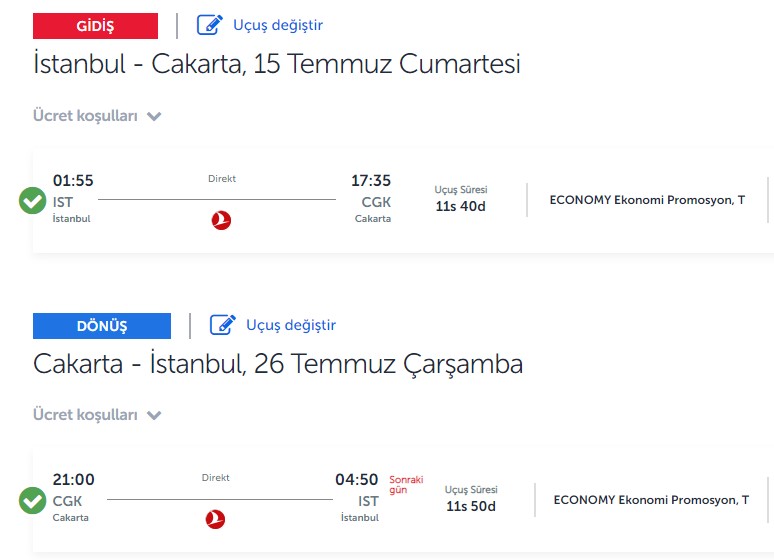 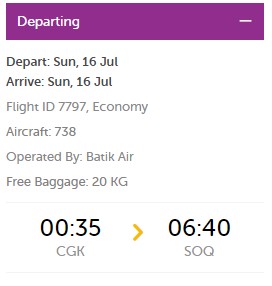 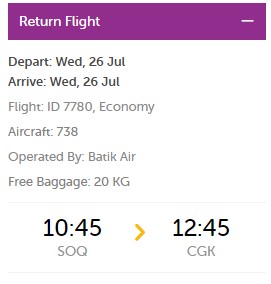 Tur SözleşmesiBu sözleşme, Ayışığı Eğlence Turizm Tic. Ve San. Ltd.Şti – Leopar Turizm Acentesi tarafından düzenlenen Yurtiçi ve Yurtdışı turlar ve dalış gezilerinde, katılımcıların ve tur sorumlularının güvenliği ve doğabilecek sorunları önlemek için uyulması gereken kuralları içermektedir. İşbu sözleşme addolunmuştur.
​GEZİ SÖZLEŞMESİ GENEL KOŞULLARI ÖDEMELER1. Ayışığı Eğlence Turizm Tic ve San.Ltd.Şti – Leopar Turizm Acentesinin düzenlediği yurtiçi ve yurtdışı gezilerine kayıt yaptırırken toplam ücretin % 40’ı ön kaparo olarak alınır, kalan bakiye yurtiçi turlarda hareket tarihinden 30 gün once ödenmelidir, yurtdışı turlarda hareket tarihinden 60 gün once ödenmelidir Aksi takdirde tüketicinin geziye katılmaktan vazgeçtiği varsayılır ve gezi bedellenin %100’ü cayma tazminatı olarak tüketiciye fatura edilir. 
 İPTAL – VAZGEÇME – DEĞİŞİKLİKLER2. Yolcunun aşağıdaki nedenlerden dolayı tura katılamaması halinde sigorta kapsamı yurtdışı turlar için 500 Euro, yurtiçi turlarda ise 500 TL ile sınırlıdır.İlgili ülkeden vize alınamaması sigorta kapsamında değildir3. Mısır ülkesi vizeleri için katılımcılar  Mısır Konsolosluğu tarafından istenen güncel evrakları 8 hafta öncesine  kadar Ayışığı Eğlence Turizm San.ve Tic. Ltd. Şti – Leopar Turizm Acentesine ulaştırmalıdır.4.Vize alınamaması  durumunda gerçekleşmeyen turlarda  Ayışığı Eğlence Turizm San.ve Tic.Ltd.Şti – Leopar Turizm Acentesinin  herhangi bir sorumluluğu yoktur.5.Ayışığı Eğlence Turizm Tic ve San.Ltd.Şti – Leopar Turizm Acentesi, tura katılan kişilerin yeterli sayıya ulaşmamalarına bağlı olarak ve gerekli gördüğü durumlarda ilan ettiği veya kayıt aldığı turları gezi başlangıcından 7 gün öncesine kadar kısmen veya tamamen iptal edebilir. Tüketici ücretin tamamını iade alma hakkında sahiptir. Bu durumda tüketicinin tazminat hakkı doğmaz. 
6. Yurtdışı turlarda, tur katılımcıları hizmetin başlamasına 61 gün kala sözleşmeyi iptal etmesi halinde gezi bedelinin % 50'sini, 60 gün öncesine kadar yapılan iptallerde, gezi bedelinin tamamını ACENTE ‘ye ödemeyi kabul ve taahhüt eder.
7. Yurtiçi turlarda, gezi tarihine 30 gün kala iptal isteğinde bulunduğunda gezi bedelinin %50’sini, 15 gün kala ise ücretin tamamını ödemeyi kabul ve taahhüt eder. Hizmetin devri halinde ise (gezinin başlangıcından 15 gün öncesine kadar) değişikliklerden doğan ekstra harcamalar katılımcı ve hizmeti devir ettiği kişinin sorumluluğundadır. 
8. Charter uçuşlarda 15 gün ve sonraki iptallerde mazeret geçerli olmayıp, uçak iadesi yapılmaz. 
9. Tüketici, rezervasyonunu kendisinin veya birinci derecede akrabalarının 10 günlük mutat işgaline engel rahatsızlıklarını ve ölümleri tam teşekküllü devlet hastanesinden alınacak resmi bir rapor ile belgelemeleri ( Aynı odayı paylaşan kişilerin veya seyahate beraber katıldığı kişilerin iptal etme hakkı yoktur), halleri dışında kalan bir sebep ile gezinin başlamasından 15 – 8 gün once rezervasyonunu herhangi bir sebep ile iptal – değişiklik talep edilmesi halinde gezi bedelinin  %40’ını, 7 günden sonra ise gezi bedelinin tamamını Ayışığı Eğlence Turizm Tic ve San.Ltd.Şti – Leopar Turizm Acentesine ödemeyi kabul ve taahhüt eder. Bu konuda detaylar sigorta poliçesindeki hükümler çerçevesindedir.10. Her ne sebeple olursa olsun, gezi ücretinin tamamı saptanmış süreler içerisinde yatırmamış olan tüketiciler, rezervasyonlarını iptal ettikleri takdirde dahi, yukarıda belirtilen limitlere bağlı olarak aynı oranda ücretin kendilerinden tahsil edileceğini şimdiden kabul etmiş sayılırlar.11. Charter uçuşlarda 7 gün öncesine kadar isim değişikliği yapılabilmektedir. Ancak tarifeli uçuşlarda isim değişikliği kesinlikle yapılamamaktadır. Tüketicinin biletini kaybetmesi durumunda ilgili havayolunun uyguladığı cezayı ödemekle yükümlüdür. İnternet üzerinden satın alınan biletlerde isim değişikliği ve iade yapılamaz. Katılımcı yeni bilet düzenleme ücretini ödemekle yükümlüdür.
12. Tüketicinin başlangıcını kaçırdığı geziye iştirak edeceğini yazılı olarak bildirmemesi durumunda tüketici adına yapılmış tüm rezervasyonları gezinin başlangıcından 24 saat sonra iptal etme hakkına sahiptir. Bu gibi iptallerde tüketiciye herhangi bir geri ödeme yapılamaz.GENEL HÜKÜMLER13. Yurtdışı gezilerde en az 6 ay geçerli pasaport bulundurmak mecburidir. 
14. Ayışığı Eğlence Turizm Tic ve San.Ltd.Şti – Leopar Turizm Acentemiz, havayolu ile yolcu arasında aracı konumda olup, 28.09.1955 Lahey Protokolüne tabidir. Uçuş öncesinde uçuş saatleri ve parkur değişebilir ve tüm saatlerin hareket tarihlerinden 24 saat önce teyit edilmesi gerekmektedir. 
15. Havayolu şirketleri tarafından yapılabilecek saat değişiklikleri ve olabilecek rötarlardan firmamız sorumlu tutulamaz. Yolcuların uçaklardaki doluluk sebebiyle yan yana oturamaması acentemizin sorumluluğunda değildir. Bu durumu önlemek amacıyla yolcuların havaalanına erken gitmeleri önerilmektedir. Uçuşlar esnasında havayolu şirketinin sağladığı maksimum bagaj hakkının geçilmesi durumunda doğabilecek ilave bagaj ücreti yolcuya aittir. 
16. Tur programı örnek programdır. Uçak firmasından kaynaklanan uçuş saatleri ve parkur değişikliği sebebiyle, program içeriği aynı kalmak suretiyle değişebilir. 
17. Tüm dünya otellerinde check-out (otelden çıkış) saat 12:00. Check-in (otele giriş) saat 14:00’dır. Ayışığı Eğlence Turizm Tic ve San.Ltd.Şti – Leopar Turizm Acentesi, gezi kapsamındaki otel isimlerini, ulaşım araçlarını, hareket saatlerini ve bunların hareket yerlerini programda belirtilen standartlara bağlı kalmak koşuluyla, tüketiciye bildirim yapması suretiyle değiştirme veya tüketiciyi başka  acenteye devretme hakkına sahiptir. Kayıt esnasında verilen tur programları örnek programlardır. Tur programlarında belirtilen ekstra turların organize edileceği tarihler rehberlerin inisiyatifi ile değiştirilebilir. Tüketici toplam gezi süresindeki gecelemenin kısaltılmaması ve kalınacak tesislerin sınıf ve kategorilerinde değişiklik yapılmaması halinde gezi şartlarının yerine getirilmiş olduğunu kabul eder. 
18. Charter uçuşları ile ilgili tüm düzenlemeler uluslararası havacılık kurallarına tabii olduğundan Varşova Konvansiyonu havayolları ile bu uçuşlarda her türlü saat Seyahat değişikliği yapılabilir. Hareket saati garantisi edilemez. Taşıyıcı, biletlerde gösterilen duraklama yerlerini değiştirebilir veya duraklama yapmayabilir. Uçuş saatleri 48 saat önce kesinleştiğinden satış sırasında belirtilen saatler muhtemel saatler olup, bu konudaki değişiklikler nedeniyle Ayışığı Eğlence Turizm Tic ve San.Ltd.Şti – Leopar Turizm Acentesi sorumlu tutulamaz. Bu sebeple yapılacak iptal ve iade talepleri de kabul edilemez. 
19. Ayışığı Eğlence Turizm Tic ve San.Ltd.Şti – Leopar Turizm Acentesinden vize işlemlerini takip etmesi talep edildiği takdirde, tüketicinin en az altı ay geçerli pasaportu olması ve ilgili Konsolosluğun belirlemiş olduğu evraklar ve sure çerçevesinde Ayışığı Eğlence Turizm Tic ve San.Ltd.Şti – Leopar Turizm Acentesine başvurması gerekmektedir. Vize işlemlerinde Ayışığı Eğlence Turizm Tic ve San.Ltd.Şti – Leopar Turizm Acentesi tüketici ile konsolosluk arasında aracı konumdadır, vize alınamamasından sorumlu değildir. Vizenin konsolosluk tarafından onaylanmaması durumunda yukarıda belirtilmiş iptal şartları geçerli olacaktır. 
20. Sözleşmede imzası bulunmayan ancak sözleşmeye konu yurtiçi veya yurtdışı gezi veya otel rezervasyonu yaptıran tüketici de kendi adlarına kayıt yaptırmakla görevlendirdikleri tüketicinin bu sözleşmeyi okuyup rezervasyon yapması ile sözleşme hükümlerini kabul ve taahhüt etmiş sayılırlar. İmzaları olmadığı gerekçesiyle itirazda bulunamazlar. Tüketici, rezervasyon veya ödeme yapmak için ve bu nedenle adlarına rezervasyon yapan görevlendirdikleri kişinin imzalamış olması diğer kişileri adına yetkilendirilmiş sayılır. Kendileri imzalamış olmasalar dahi imzalamış kişiye rezervasyon veya ödeme yetkisi vermiş olmalarından dolayı sözleşmeyi kabul etmiş ve imzalamış sayılırlar. Taraflar arasında geçerli olacak bu sözleşme şartlarını web sitesinden online otel rezervasyonu veya herhangi bir hizmet satın alan müşterilerimiz web sitesinden incelemiş ve öğrenmiş, otel rezervasyonları ve gezilere bu sözleşme şartlarında katılmayı kabul ederek gerçekleştirmişlerdir. İade ve iptaller ödemeyi yapan kişinin talebine göre ödemeyi yapan kişiye yapılır. Tur satın alındığında yukarıda ki hükümler turu satın alan tarafından kabul edilmiş sayılır
21. Seyahat sigortası hizmeti satın alan veya seyahat sigortası paketinin içinde bulunan tüketicilerin eksik veya ayıplı ifa, hasar, zarar ve kayıpları ile ilgili teminatın kapsamı bu hizmeti sunan sigorta firmasının poliçesiyle belirlenmiştir. Acente bu teminatların içeriği, kapsamları ve uygulama şekilleri ile ilgili herhangi bir sorumluluk taşımamaktadır. 
22. Tüketicinin başladığı turu, hizmetin kusurlu olduğundan bahisle terk etmesi halinde, turu terk ettiğini acente yetkilisine ve konakladığı otele sebepleri ile birlikte yazılı olarak bildirmek zorundadır. Aksi halde tüketici turu terk etmiş sayılır ve hizmet alıp kullanılmış addolunur.
23. Tüketicinin, şikayetçi olduğu hususları hizmetin ifası sırasında yazılı olarak yetkiliye bildirmesi iyi niyetli tüketicinin özen borcudur. Tüketicinin şikayetçi olduğu halde hizmeti sonuna kadar kullanması şikayetçi olduğu hususlar ile ilgili ikame hizmet ve bedel iadesi gibi tazminat haklarını ortadan kaldırır.
24. Ayışığı Eğlence Turizm Tic ve San.Ltd.Şti – Leopar Turizm Acentesi konaklama tesislerinde oda seçimi konusunda tüketicinin taleplerini ilgili tesise iletir; ancak talebin yerine geleceği konusunda garanti veremez. Otele varış günü odalar saat 14:00’dan önce teslim edilemez. Otelden ayrılış günü tüketicilerin en geç 10:00’a kadar odalarını boşaltmaları gerekir. 
25. Satışlarımız nakit, havale, EFT  veya banka kartlarına taksit veya bankaların kredi kartları ile peşin olarak yapılmaktadır. Kredi kartı ile satışlarda ödemenin yapılmaması halinde tüketici, kredi kart sözleşmesi imzalanan bankası ile muhatap olup, bankanın uygulayacağı faiz oranları geçerlidir. Bu nedenle Ayışığı Eğlence Turizm Tic ve San.Ltd.Şti – Leopar Turizm Acentesi muhatap değildir. 
26. Paket tur sözleşmesi yönetmeliğinin 9. Maddesine göre sözleşmede öngörülen fiyat ve koşullar hareket tarihinden 20 gün öncesinde katılımcıya yazılı olarak bildirilmek koşulu ile en fazla tur bedelinin yüzde 5’i oranında artabilir. Yüzde 5 in üzerinde artış olur ise katılımcının dönme ve iptal hakkı saklıdır. Ancak liman, milli park, havaalanı vergileri gibi harç vergi ve ücretlerden kaynaklanan fiyat değişikliklerinde tüketicinin dönme ve iptal hakkı hükmü uygulanamaz. 
27. Tüketicinin satın almış olduğu tur programındaki gezinin başlamasından sonra meydana gelen değişikliklerden Ayışığı Eğlence Turizm Tic ve San.Ltd.Şti – Leopar Turizm Acentesi sorumludur. Ayışığı Eğlence Turizm Tic ve San.Ltd.Şti – Leopar Turizm Acentesi, tüketici aleyhine olduğu ve zarar gördüğü aşikar değişiklikleri, gezi sırasında veya gezi sonrasında tazminatın hesaplanması TÜRSAB Kütahya Çizelgesi Hükümleri (TÜRSAB TURİZM TÜKETİCİLERİ TALEPLERİ DEĞERLENDİRME ÇİZELGESİ) uyarınca tüketiciye bedel veya hizmet iadesi şeklinde tazmin edebileceği gibi, aynı zamanda, fiyata dahil olmayan ve gezi esnasında tüketiciye verilen ek hizmetler ile de telafi yoluna gidebilir. Ek veya ikame hizmetlerin tüketici tarafından alınıp kullanılmış veya tüketilmiş olması tüketicinin bedel iadesi ve tazminat haklarını ortadan kaldırır. 
28. Bu sözleşmede yazılı olmayan hususlardan 1618SY, 4077SY, 26345SY, IATA, IHA, UFTAA konvansiyon hükümleri, Sivil Havacılık Kanunu, BK, TTK, Türkiye’nin dahil olduğu Uluslararası sözleşmeler ve bunlara bağlı olarak çıkartılmış tüzük, yönetmelik, genelge ve tebliğler ile uluslararası kabul gören Frankfurter Tabelle’nin Türkiye’deki tatbik bulan TÜRSAB Kütahya Çizelgesi hükümleri tatbik olunacaktır. 
29. Sözleşmeden doğacak uyuşmazlıklarda TÜRSAB Tahkim Kurulu yetkili olup, kurulun usulleri geçerlidir. 
30. Tüketici sözleşmede beyan ettiği isimlerin (pasaporttaki yazılış şekli ile) doğruluğundan sorumludur. Sözleşmenin tüketicide kalan kopyası ile Ayışığı Eğlence Turizm Tic ve San.Ltd.Şti – Leopar Turizm Acentesinde kalan kopyası arasında fark olursa, Ayışığı Eğlence Turizm Tic ve San.Ltd.Şti – Leopar Turizm Acentesinde kalan kopya ile Ayışığı Eğlence Turizm Tic ve San.Ltd.Şti – Leopar Turizm Acentesi kayıtları esas alınır.UÇUŞ BAGAJ HAKLARI31. Bagaj ağırlığı hava yolunun belirttiği kadardır. Kabin içi el bagajı 8 kg’ı geçmeyecek ölçülerde olmalıdır. Bu ölçüleri aşan bagajdan doğacak ekstra ücretler katılımcı ile havayolları arasındadır. Bagajlarda para, kıymetli evrak ve değerli ziynet eşyaları taşınmamalıdır. Kaybolan bagaj içindeki kıymetli eşyadan Ayışığı Eğlence Turizm Tic ve San.Ltd.Şti – Leopar Turizm Acentesi sorumlu tutulamaz. 
32. Taraflar arasında iki nüsha olarak tanzim edilmiş bulunan işbu paket tur sözleşmesi taraf yetkililerince tüm ekleri ile birlikte önlü arkalı olarak tanzim edilmiş, okunmuş, kontrol edilerek kabul edilmiştir. Taraflar karşılıklı kabul ettikleri, taahhüt ve edimlerini birlikte imza altına alarak kabul ve teyit etmişlerdir. Seyahate katılacak olan ve bu sözleşmede adları yazılı tüketiciler adına işbu paket tur sözleşmesini kabul eden ve taraf adına vekaleten imzalamış olduğu kişilere karşı tüm hukuki sorumluluğun kendisine ait olduğunu ayrıca kabul ve taahhüt etmiştir. Ödeme Planı: Ödeme tarihindeki Garanti bankası € satış kuru esas alınacaktırEkim 2022		: 466 €Kasım 2022		: 340 €				Ad Soyad:						Aralık 2022		: 340 €				Tarih	  :Ocak 2023		: 340 €Şubat 2023		: 340 €Mart 2023		: 340 €Nisan 2023		: 340 €